 «Просвещение приносит благие плоды обществу тогда,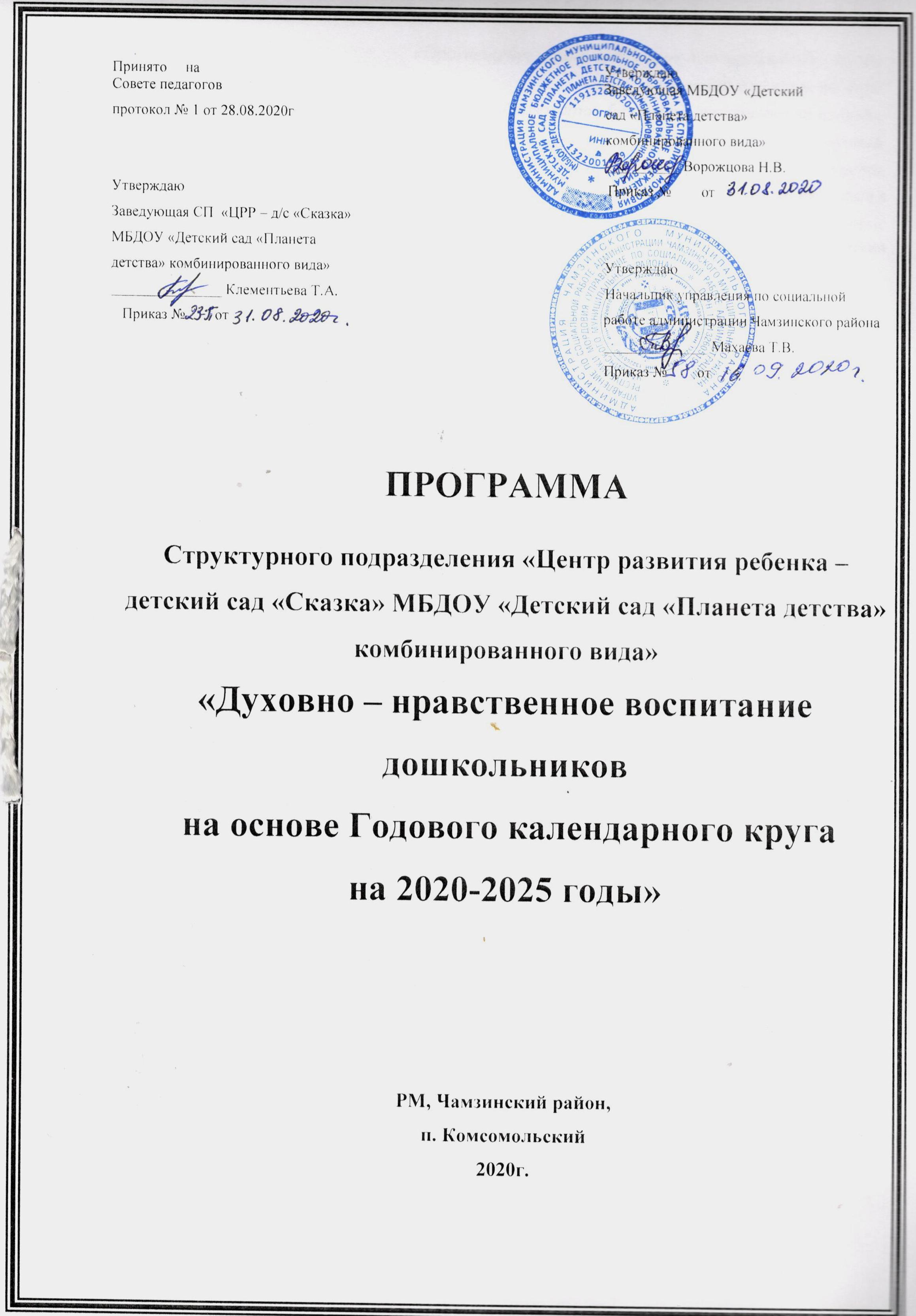 когда основанием ему служит вера.Свет одного научного образования, без света христианской истины,что свет луны без солнца, свет холодный и безжизненный,он только будет скользить по поверхности,не проникая вовнутрь, и никогда не будет в состоянии согреть, оживить».Святитель Филарет Московский Актуальность программы. На протяжении всей истории человечества главным и определяющим в устроении любого общества было религиозное начало. Именно религия определяла фундаментальные основы бытия общества и человека. Поэтому закономерно, что и в воспитании почти у всех народов главным было формирование почитания и любви к Богу. А обучение знаниям, умениям и навыкам имело хотя и очень важное, но вторичное значение. Это вполне объяснимо, так как если человек формировался как духовная и нравственная личность, то все остальное он более-менее мог освоить. Таким было на протяжении веков и воспитание в России.В последнее время в российском обществе стал очень остро ощущаться недостаток сознательно принимаемых большинством граждан принципов и правил жизни, отсутствие согласия в вопросах корректного и конструктивного социального поведения, выбора жизненных ориентиров. Настоящее и будущее нашего общества и государства определяются духовно-нравственным здоровьем народа, бережным сохранением и развитием его культурного наследия, исторических и культурных традиций, норм общественной жизни, сохранение национального достояния всех народов России.  Поэтому на современном этапе развития образования духовно-нравственное воспитание является одной из важнейших задач в воспитании подрастающего поколения. Актуальность этой задачи в современной России отражена и в Федеральном государственном образовательном стандарте дошкольного образования. В методологическую основу разработки и реализации была заложена Концепция духовно-нравственного развития и воспитания личности гражданина России. Федеральный государственный образовательный стандарт дошкольного образования выдвигает одним из основополагающих принципов дошкольного воспитания «приобщение детей к социокультурным нормам, традициям семьи, общества и государства».Человек – существо духовное, он стремится не только к физическому развитию, но и к духовному становлению. Соединить в себе личное и народное, земное и небесное, телесное и духовное – это естественная потребность человека, призванная в этот мир. Только все вместе – образовательное учреждение, семья, церковь, государство – путем целенаправленного воспитательного влияния могут заложить в человеке семена любви к людям, заложить основы понимания того, что надо действительно спешить делать добро, а не только «брать от жизни все» и «действовать ради целей обогащения любым способом».             Ректор Российского Православного университета святого апостола Иоанна Богослова Архимандрит Иоанн  особо подчеркивает: «Нельзя допустить духовной, культурной и физической гибели нашего народа. Дети и молодежь безотлагательно нуждаются в духовно-нравственном просвещении и воспитании». В наше время особенно, очевидно, что без духовности, которую несет с собой Православие нам не выжить, не обрести согласия в обществе. Больно от того, что из душ наших исчезают сострадание. Обращение к опыту православной педагогики в настоящее время, когда идет поиск духовного возрождения России, особенно актуально, так как общество и государство остро нуждаются в образовательных моделях, обеспечивающих духовно- нравственные компоненты в содержании образования. Это доказывает особую актуальность разработки программы по духовно- нравственному  воспитанию детей. Значимость этой программы, в том, что она содействуют сохранению духовного здоровья детей, знакомит их с основами Православной культуры, формирует у ребенка чувства любви к Родине. Основой содержания программы духовно-нравственного воспитания является православная культура, выстроенная на основе годового календаря: гражданского и православного церковного, в соответствии с которым проживаются жизненные события, планируется и строится вся воспитательно-образовательная деятельность с детьми дошкольного возраста в процессе осуществления разных видов деятельности.Использование Годового календарного круга в качестве научно-практической основы воспитательно-образовательной системы дошкольного образовательного учреждения – это разумное использование опыта предков с корректировкой на современные условия.Историческая справка.  Годовой календарный круг.        Годовой календарный круг - это особая циклическая система жизнедеятельности человека, основанная на смыслах духовной и ритмах природно - материальной жизни. ГКК - исторически сложившаяся система жизнедеятельности русского православного народа, закрепленная как феномен его культуры. Она имеет свой набор обязательных событий, особую структуру и свое содержание, что определяло жизнь человека во всех ее проявлениях на протяжении тысячелетий. Годовой календарный круг - это русская национальная система организации астрономического года как завершенного жизненного цикла. ГКК включает в себя исправление всех жизненных функций в гармонии с духовно-нравственными началами истинно христианской жизни. Начало такому Кругу было положено в далекие праславянские ведические времена, его формирование продолжалось в период язычества, когда окончательно сложился земледельческий календарь. Именно в нем все работы человека были связаны с природой и согласованы со временами года и климатом местности. К природе язычники относились как к себе подобным явлениям, одухотворяли и очеловечивали ее, обожествляли и старались понять, беречь от разрушения, любить. С любовью веками создавался и календарь, максимально учитывающий возможности природы и скромные человеческие потребности. Фактически была создана система ненасильственного земледелия. В этом режиме, в мирном и полюбовном соседстве с природой жили славянские народы.               Каждый человек знал, что и когда ему лучше делать, когда трудиться и когда отдыхать. Эта естественность и природосообразность определяла образ жизни и степени свободы. Цикличный подход к организации жизни славян и, в частности, русского народа, был углублен и усовершенствован христианским учением. Христианство, как известно, не уничтожило основ древнерусской культуры, а нало жилось на нее, просветив смыслом. Многие праздники связанные с годовым земледельческим кругом оказались совмещенными или замещенными, при их сохранении, религиозно-христианскими праздниками . Фактически создание Церковного календарного круга шло с учетом богатых традиций народа и в единстве с хозяйственным циклом. При этом ведущим делался дух, представленный религией как духовным учением о духовно-нравственном становлении человека земного.     Церковь предложила не только смыслы года, соединяющие по своей сути природу, человека и Бога, но седмицы - недели, предоставив ее тоже как цикл-фазу. В неделе, например, есть свои однодневные посты по средам и пятницам. В воскресенье работать не положено. Каждый день седмичного круга посвящался какому-нибудь духовному событию. Славяне когда-то тоже придавали огромное значение ритму недели:  «Вереницей дней недели представляла собой вечно повторяющийся временной круг".          Наконец, народ имел еще один календарь – гражданской социальной жизни. Это календарь человеческой истории, результат социализации человека. Через этот календарь человек врастает в свой род, нацию, историю, общество.     Вот так в единение всех трех типов календарей и создавался единый ритм года, ритм всей жизнедеятельности людей. Они не противоречили друг другу, а взаимно дополняли, каждый в этой жизненной системе выполнял свою функцию, играл свою роль. Эта троица – Народно-хозяйственный, Церковный и Гражданский календари – являют собой уникальное явление человеческой культуры. Она воплотила в себе все человеческое бытие, во всем его многообразии и величии. Всякая недооценка хоть какой-то его части есть разрушение жизненных основ, нарушение гармонии жизни.      Идеи Годового календарного круга поистине бесценны. Будучи исторически выверенной жизненной системой, ГКК может стать одновременно программой и воспитания, и самовоспитания, образования и самообразования всех и каждого участника образовательного   ДОУ и семьи. Воспитательно-образовательная система основанная на ГКК  должна стать  для детей и педагогов естественной, понятной, доступной,  непротиворечивой, устойчивой и современной одновременно. Она  призвана  стать мягкой культурологической моделью образования и воспитания наших детей.     Попытки построить для образовательных учреждений Годовой календарный круг были у Я.А. Коменского. Будучи христианином, он это делал на основе христианского учения. Им была разработана программа «Панпедия» как универсальная для воспитания всего человечества. Она была основана на христианской любви, на христианских праздниках и событиях. Эту идею великий педагог считал вполне научной и доступной для реализации в учебных заведениях. Известны идеи П.Ф.Каптерева, К.Д.Ушинского о необходимости делать русские школы русскими, о взаимосвязи национального и общечеловеческого в воспитании ребенка, о воспитании человека в родной культуре, в единстве родного языка, религии, культуры и быта. Совсем близко к идее Круга подошел С.А. Рачинский. Он впервые дал педагогическое осмысление Круга, создал и описал годовой цикл школьных торжеств, считая, что школа должна запоминаться детям не буднями, а праздниками.      Доктор педагогических наук  Безрукова В.С. и кандидат педагогических наук священник А.Мороз в свой работе «Образ русской школы» на современном этапе смогли обобщить знания о ГКК, восстановить забытое и составили полное представление о нем, раскрыли технологию построения ГКК и разработку на его основе воспитательно – образовательного процесса. Основные категории и понятия духовно-нравственного воспитания.Для построения воспитательно – образовательного процесса по духовно-нравственному воспитанию необходимо четко определить, что такое духовность и нравственность.Исходное понятие, категория духовно-нравственного воспитания – понятие человек. Господствующая десятилетиями в нашей стране атеистически-материалистическая научная концепция человека строилась на представлении о человеке как о существе, отличном от других живых существ только своими социальными и психическими качествами.На самом же деле человек принципиально отличается от всего живого в этом мире не тем или иным отдельным качеством, но сущностно, субстанционально. Человек – это не только живое телесное существо, но и существо, наделенное бессмертной душой. Жизнь души человека заключается в ее способности воспринять Божие Откровение, усвоить благодатные дары Духа Святого и вступить в личностное общение с Богом. В этом проявляется ее духовность. И именно благодаря духу в человеке возможны и все качества, в том числе психические и социальные, отличающие человека от всего живого. Поэтому, говоря о человеке, надо иметь в виду не только его телесное устроение и не только функционирование его психики, в значительной мере иначе устроенной, нежели психика животного, но прежде всего духовности человека, делающий человека человеком.Педагогическая наука советского периода долгое время игнорировала понятия «душа» и «дух». Поэтому понятия «душа», «дух», «духовность» до последнего времени практически не встречались в психолого-педагогических работах. Однако в настоящее время вместе с возрождением духовной жизни российского общества, восстановлением духовно-нравственного воспитания начался процесс интенсивного изучения этих явлений.Душа – часть существа человеческого. Душа (или психика) обладает тремя важнейшими свойствами, «силами» (Феофан Затворник): познавательным (когнитивным), который включает не только познавательные процессы, но представления и знания, а также смыслы; эмоциональным, который включает в себе мир эмоций, чувств, переживаний; волевым, или поведенческим, который проявляется в потребностях, желаниях, интересах и включает в себе цели, устремления, действия, поступки. Эти свойства не есть нечто рядоположенное, но в своей совокупности они представляют собой сложнейший и точнейший механизм ориентации человека в мире, принятия им решений и осуществления этих решений.В настоящее время в науке душа чаще всего отождествляется с понятием психики, и по сути дела в целом психология изучает тот круг явлений, которые традиционно в богословии отождествлялись с душевной сферой.     Важнейшая «природа» человека – духовность. В православном богословии и педагогике духовность понимается как способность человека, позволяющая человеку быть сопричастным с Богом и благодаря этому жить полной человеческой жизнью. Святитель Лука Войно-Ясенецкий определяет духовность следующим образом: «Если человек создан по образу и подобию Божию, то это значит, что он получил от Бога дыхание Духа Святого. Дух Святый живет и действует в нас во все время жизни нашей» [59, с. 338–339].В настоящее время в православном богословии, философии и науке нет единой точки зрения на устроение духовности человека, но многие православные богословы и ученые выделяют в духовности три главных компонента, «силы» духа: познавательную, эмоциональную и волевую, выделяя в них те или иные качества.Познавательный, когнитивный компонент – это сфера духовно-нравственного сознания, она представляет собой способность познания Бога и духовного ценностного познания окружающего мира. Чаще всего и святые отцы, например святитель Феофан Затворник, и ученые, например К.Д. Ушинский, называют эту часть разумом. Эмоциональный компонент определяет отношение человека к Богу, к миру, окружающим людям и себе. Он действует в механизме  нравственной оценки и выбора, который формирует нравственную позицию. Волевой компонент – это механизм духовно-нравственного поведения, духовной деятельности, нравственного поступка. Как и в душе, познавательный, эмоциональный и волевой компоненты духовности – это не рядоположенные элементы, а сложнейший механизм, представляющий собой систему познания мира, начиная с оценки и формирования духовно-нравственной позиции, заключающейся в выборе целей и задач и духовно-нравственного действия, поступка, поведения, деятельности.О смысловом наполнении термина «духовная жизнь» Л.А. Тихомиров говорит как об особом виде познания «высшего горизонта бытия» [96]. Он рассматривает духовность как устремлённость к высшему, как некий высокий нравственный ориентир, символизирующий силу духа человека, его веру в возвышенное и неземное, который вбирает в себя полноту и гармонию человеческого бытия. С понятием «духовность» тесно связано понятие «нравственность». Нравственность – это система высших ценностей, связывающих людей в единую социальную общность. По определению Т.И. Петраковой, «духовность и нравственность являются базовыми, сущностными характеристиками личности», между ними существует не только смысловая, но и глубинная функциональная связь, поскольку нормы и принципы нравственности получают обоснование в категориях добра и зла, центральных категориях духовности. Нравственность – это способность человека действовать, думать и чувствовать в соответствии со своими духовными началами, это способы и приемы передачи вовне своего внутреннего духовного мира. Если духовность – это то, чем и ради чего мы живем и действуем, то нравственность – это как мы живем и действуем. Смыслы задает духовность, правила и способы действия – нравственность. Основой духовности является дух, а нравственности – душа, душевный мир человека.Духовность и нравственность существуют в неразрывном единстве, по идее, в целостном и гармоничном. Если же они входят в противоречие, начинается раздвоение и даже распад личности. Вот почему их нельзя рассматривать врозь.         Итак, чтобы верно определить программу нравственного воспитания человека надо знать, на какой духовности это делать: что и как говорить детям о происхождении мира и человека, о его миссии на земле, о власти над ним Всевышнего или полной земной свободе.          Наконец, остановимся на вопросе - как нам видится духовно-нравственное воспитание на основе православия, т.е. на православной духовности? Это воспитание представляется нам как некая система с последовательно зависимыми друг от друга частями. Основу системы составляют три выше перечисленные закона - о нравственных санкциях, естественной нравственности и правилах нравственности (Заповедях Божиих). Это то, что должно быть незыблемым, фактически выполнять роль мировоззренческих, скорее духовных догм. Передаваться детям они должны как правила, законы, подлежащие неукоснительному принятию на веру. Делать это надо с детского сада, с самого раннего детства в семье.           Существует круг понятий, определяющий духовно-нравственное становление личности, это так называемые модусы духовности. Модусы духовности (лат. - меры) - это христианские добродетели как формы проявления духовности, которые выражают присутствие духа в человеке, доступные его пониманию и влиянию. Эти модусы вечны, общечеловеческие по природе, но проявляются как неповторимые, сугубо личностные, индивидуальные. К таким модусам духовности относятся важнейшие христианский добродетели: страх Божий, совесть, вина, вера, надежда, любовь и мудрость. Что бы ни делал человек, о чем бы ни думал и ни говорил, он живет «через» эти модусы, или в них. От зла и порока человека останавливает страх Божий; различать добро и зло помогает совесть; оценить степень отступничества от нравственных законов – внутреннее чувство вины; силы жить даже в сложных условиях дает вера и, прежде всего в Бога; полагаться не только на себя и свои слабые силы – дает надежда и упование на помощь Божию и спасение; любовь к Господу - научает любить его творения на земле; мудрость -  понимать Богоустановленный порядок вещей и сознательно жить по нравственным законам.     Модусы духовности являются духовно-душевной основой реальной психической жизни человека.     На основе этих модусов духовности и с их помощью формируются нравственные качества конкретного человека.     Модель системы нравственного воспитания личности     Все три подструктуры духовно-нравственного воспитания личности как системы последовательно-преемственно зависимы друг от друга, но действуют также и в автономном режиме. Последовательно-преемственная зависимость означает: а) воспитание тех или иных нравственных качеств личности без определения духовности непрочно, а иногда невозможно; б) каждая подструктура самоценна сама по себе и является степенью восхождения к духовно-нравственному совершенству; в) только единство всех трех подструктур способно обеспечить качество всех усилий педагогов по нравственному воспитанию детей.     Модель помогает разобраться в сложнейшей системе и видеть ее целиком. Все эти категории, во всей последовательности проживаются через Годовой календарный круг. Он несет в себе и православную духовность, и русскую культуру, и нравственность.5. Цель и задачи программы.Цель программы: целостное духовно-нравственное и социальное развитие личности ребенка-дошкольника посредством его приобщения к ценностям православной культуры и освоения духовно-нравственных традиций российского народа. Развитие его духовного, психического и телесного здоровья.Задачи программы:1.Продолжать воспитательно–образовательный процесс по духовно-нравственным законам православия и лучшим традициям русского образа жизни на основе Годового календарного круга.  2.Продолжать повышать социально – психологическую, духовную культуру педагогов и родителей в вопросах духовно – нравственного становления и развитии личности ребёнка.3. Укреплять  институт семьи.Основные принципы программы- принцип национально-региональной ориентации в образовании детей  -принцип цикличности с постепенным возрастанием в развитии;принцип соединения познания с проживанием русской православной культуры;принцип полоролевой дифференциации при воспитании и обучении учащихся (мужская и женская традиции русского воспитания).-принцип природосообразности (воспитание должно основываться на научном пони- мании естественных и социальных процессов, согласовываться с общими законами развития человека сообразно его полу и возрасту); -принцип кулътуросообразности (воспитание должно строиться в соответствии с ценностями и нормами национальной культуры, в данном случае православия, и особенностями, присущими традициям тех или иных регионов);      Светский характер образования и законности (соответствие действующему законодательству РФ).     Реализация в полной мере этих принципов позволит не только возродить русский менталитет, национальную самоидентификацию педагогов и родителей, повысит их нравственность и укрепит характер. Но самое главное, построенные на них воспитание и образование помогут педагогам и родителям определить правильный вектор воспитания детей. Принципы отбора содержания образования. - Научность и каноничность (сочетание современных достижений педагогики и психологии с каноничностью).
          - Учет требований ФГОС.
          - Многоуровневостъ (показ широкой картины мира с учетом возрастных возможностей детей). Принципы организации занятий.      Наглядность, сознательность и активность, доступность и мера, научность, учет возрастных и индивидуальных особенностей детей, систематичность и последовательность, прочность усвоения знаний, связь теории с практикой обучения и жизнью, воспитание в процессе обучения; вариативный подход. Основные характеристики деятельности 1.Сочетание обучения и духовно-нравственного воспитания, интеграция духовно-нравственного содержания в эстетическое, интеллектуальное, физическое развитие и трудовое воспитание, связь с семьей, Церквью.
2. Программа рассчитана на детей от  3 до 7 лет, педагогов и родителей.Формы работы с детьми: Факультативные занятия, кружки, беседы, игры нравственного и духовно-нравственного содержания. Рукоделие и все виды творческой художественной деятельности детей. Проведение совместных праздников. Просмотр слайд - фильмов, диафильмов, использование аудиозаписей и технических средств обучения. Экскурсии, целевые прогулки (по поселку). Детская благотворительность. Тематические вечера эстетической направленности (живопись, музыка, поэзия). Организация выставок (совместная деятельность детей и родителей). Постановка музыкальных сказок духовно - нравственного содержания. Творческие вечера. Организация видеосалонаРабота с семьейИменно семья рассматривается средой, механизмом и источником индивидуализации воспитания и обучения и реализации личностно-ориентированного подхода к образованию в целом. Реализация принципиально новых функций семьи и ДОУ по отношению друг к другу возможно через:наличие единого мировоззренческого подхода семьи и ДОУ к воспитанию и образованию ребенка, а именно - подхода православного;участие детей, родителей и педагогов в жизни прихода и праздниках Годового календарного круга;изучение семейных ожиданий по отношению к ребенку и положения ребенка в семье;полоролевое воспитание детей в ДОУ; воспитание ценностного отношения к семье;участие родителей в соуправлении ДОУ ;участие детей в восстановлении в семье русских православных традиций;глубокую дифференциацию и индивидуализацию домашних заданий с учетом семейных условий жизни ребенка;работу ДОУ по развитию образовательных функций семьи и ее воспитательных возможностей;создание общества православных родителей как общественно-педагогическое объединение. Формы работы с родителями:работа семейного клуба «Возрождение»;совместные с родителями праздники на основе ГККорганизация работы православного видеосалона на основе ГКК;родительские собрания на духовно-нравственные темы; лекторий для родителей; открытые показы воспитательно-образовательного процесса; вечера вопросов и ответов; проведение совместных учебных мероприятий (выставки, конкурсы, родительские семинары-собеседования на диалоговой основе, тематические семи нары с использованием ТОО); факультативные занятия совместно с родителями: анкетирование и тестирование родителей с целью выявления ошибок и коррекции процесса духовно-нравственного воспитания в семье; индивидуальные консультации специалистов; наглядные виды работы: информационные стенды для родителей, папки-передвижки, выставки детских работ, дидактических игр, литературы; экскурсии по святым местам; визиты домой; индивидуальная работа с детьми дома;  спектакли, именины детей; помощь родителей детскому саду (облагораживание территории, участие в подготовке праздников, мелкий ремонт, хозяйственные работы); Формы работы с педагогами в процессе реализации программы:Заседания педагогического  и методического совета  Консультации по вопросам православной педагогики Работа клуба «Истоки»Православное психолого- педагогическое консультированиеСеминарыКонсультацииДни творчестваОткрытые просмотры воспитательно- образовательного процессаОрганизация православного  видеосалона Предполагаемый результат Программа духовно-нравственного воспитания ставит своей целью достичь следующих результатов: Построение  воспитательно – образовательного процесс ДОУ на основе Годового календарного круга. Формирование православного мировоззрения педагогов и родителей  Формирование позитивного отношения ребенка к окружающему миру, другим людям и самому себе, иерархичность отношений с взрослыми и сверстниками, создание оптимистической детской картины мира. Потребность и готовность проявлять сострадание и сорадование. Воспитание чувства патриотизма, потребности в самоотверженном служении на благо Отечества. Приобщение к опыту православной культуры, знакомство с формами традиционного семейного уклада, понимание своего места в семье и посильное участие в домашних делах. Деятельное отношение к труду. Ответственность за свои дела и поступки.6. Мероприятия по реализации программы6. 1 Формирование программно – методического обеспечения основ духовно-нравственного воспитания.6. 2 Работа с родителями6. 3  Работа с детьми6. 4  Совместная работа детского сада, школы и общественностиСоздание программы является закономерным процессом продолжения многолетней целенаправленной деятельности, всей воспитательной работы педагогического коллектива  СП «ЦРР – д/с «Сказка» с целью воспитания у дошкольников высоких духовно-нравственных качеств.Педагогическая организация  процесса духовно-нравственного развития и воспитания  предусматривает согласование усилий многих социальных субъектов: детского сада, семьи, учреждений дополнительного образования, Церкви. Ведущая, определяющая роль в создании социально открытого, нравственного уклада жизни ДОУ принадлежит педагогическому коллективу образовательного учреждения.Библиографический список1.Абраменкова В.В. Генезис отношений ребенка в социальной психологии детства: Автореф. дисс. ... д-ра психол. наук. – М., 2000. – 54 с.2.Авдеев Д.А., Невярович В.К. Нервность: ее духовные причины и проявления. – М.: Русский хронограф, 1999. – 127 с.3.Алексеева Н.И. Особенности развития готовности к сопереживанию у детей 6-летнего возраста (в детском саду и школе): Автореф. дисс. … канд. психол. наук. – М., 1987. – 20 с.4.Анисимов О.С. Образовательная программа: Формирование рефлексивной культуры //Экспертиза: теория и практика: Сб. №1. – Новокузнецк, 1997. – С. 73–85.5.Анциферова А.А. Нравственное воспитание детей в бытовой культуре: Автореф. дисс. … канд. пед. наук. – М., 1967. – 20 с.6.Бабаева Т.И. Формирование доброжелательного отношения детей старшего дошкольного возраста к сверстникам в процессе общения: Автореф. дисс. ... канд. псих. наук. – М., 1975. – 22 с.7.Бариленко Н.В. Становление взаимоотношений у старших дошкольников в совместной деятельности // Вопросы психологии. – 1996. – № 3. – С. 24–31.8.Барышников Е.Н., Колесникова И.А. О воспитании и воспитательных системах. – СПб., 1996. – С. 54–57.9.Бассин Ф.Б. К развитию проблемы значения и смысла //Вопросы психологии. – 1973. – № 6. – С. 13–24.10.Бахтин М.М. Этика словесного творчества: Сб. избр. тр.– М., 1979. – 423 с.11.Беляева В.А. Теория и практика духовно-нравственного становления и развития личности учителя в светской и православной педагогической культуре: Автореф. дисс. … д-ра пед. наук. – 
М., – 1999. – 339 с.12.Бердяев Н.А. Философия неравенства // Философия свободы. – 
М., 2004.13.Бердяев Н.А. О рабстве и свободе человека // О назначении человека. – М., 1993. 14.Битинас Б.П. Введение в философию воспитания. – М., 1996. – 
С. 314.15.Блонский П.П. Семейное дошкольное воспитание, его цели и средства // Семейное воспитание: Учеб. пособие для студ. высш. пед. учеб. заведений / Сост. П.А. Лебедев. – М., 2001. – С. 316.16.Богуславский М.В. Современная отечественная философия образования: генезис и типология // Формирование ценностных ориентаций личности в теории и истории отечественной и зарубежной педагогики (конец XX – начало XXI вв.): Сб. науч. тр. – М.: 
ИТИП РАО, 2005. – С. 3–30.17.Бодалев А.А. Субъективная значимость другого человека и определяющие ее факторы // Вестник Московского университета. Сер. 14. Психология. – 1985. – № 2. – С. 13–16.18.Божович Л.И. Психологический анализ условий формирования и строения гармонической личности // Психология формирования и развития личности. – М., 1981. – С. 131–181.19.Бондаревская Е.В. Феноменологический анализ современных концепций воспитания // Теоретико-методологические проблемы современного воспитания: Сб. науч. тр. / Под ред. Н.К. Сергеева, Н.М. Борытко. – Волгоград: Перемена, 2004. – С. 3–16.20.Брайер В.В. Добрые сказки. – М., Даниловский благовестник, 2006. – 88 с.21.Братусь Б.С. Образ человека в гуманитар¬ной, нравственной и христианской психоло¬гии // Психология с человеческим лицом: гуманистическая перспектива в постсовет¬ской психологии / Под ред. Д.А. Леонтьева, В.Г. Шур. – М.: Смысл, 1997. – С. 67–91.22.Бурке Бельтран Мария Тереза. Развитие и формирование правдивости у детей 5-7 лет в процессе общения со взрослыми и сверстниками (на примере кубинских детей): Автореф. дисс. … канд. психол. наук. - М., 1980. – 20 с.23.Буре Р.С. Развитие взаимоотношений детей старшего дошкольного возраста в процессе совместной трудовой деятельности: Автореф. дисс. канд. пед. наук. – М., 1968. – 22 с.24.Бюлер К. Духовное развитие ребенка. – М., 1924. – 86 с.25.Вентцель К.Н. Как бороться с проступками и недостатками детей. // Свободное воспитание. – 1907–1908. – № 4. – С. 1–16.26.Видякова З.В. Педагогика и антропология в учении Святителя Тихона Задонского: Учеб. пособие для студ. пед. вузов. – М.: Пересвет, 2004. – 42 с.27.Виленский М.Я. Технологии профессионально-ориентированного обучения в высшей школе: Учеб. пособие / М.Я. Виленский, П.И. Образцов, А.И. Уман; Под ред. В.А. Сластенина. – М.: Пед. об-во России, 2004. – 189 с.28.Виноградова А.М. Формирование этических представлений у детей старшего дошкольного возраста средствами художественной литературы: Автореф. дисс. … канд. пед. наук. – М., 1974. – 18 с.29.Вульфов Б.З. Профессиональное воспитание будущего учителя: сущность, процесс, средства //Время и человек в зеркале гуманитарных исследований. – Курск: Изд-во Курск. гос. ун-та. – 2003. – 
Т. 2. – С. 329–332.30.Выготский Л.С. Собр. соч.: В 6 т. – М., 1982 – 84.31.Грекова Е.И. Развитие личности ребенка на основе национальной культуры // Начальная школа. – 1997. – № 5. – С. 71–75.32.Грибоедова Т.П. Педагогические условия подготовки учителей к деятельности по духовно-нравственному развитию учащихся: Автореф. дисс. …канд. пед. наук. – Томск, 2000. – 23 с.33.Гуров В.Н. Социальная работа дошкольных образовательных учреждений с семьей. – М.: Пед. об–во России, 2003. – 160 с.34.Додонов В.И. Теоретико-методологические основы духовно-нравственной личности: Автореф. дисс. … д-ра. филос. наук. – 
М., 1994. – 42 с.35.Дробницкий О.Г. Проблема нравственности. М., 1977. – 268 с.36.Зеньковский В.В. Педагогика. – Клин, 2004. – 223 с.37.Зеньковский В.В. Проблемы воспитания в свете христианской антропологии.– М.: Изд-во Свято-Владимирского Братства, 1993. – 347 с.38.Зимняя И.А., Боденко Б.Н., Морозова Н.А. Воспитание – проблема современного образования в России. – М., 1999. – 81 с.39.3ыбковец В.Ф. Происхождение нравственности. – М., 1974. – 126 с.40.Игнатий Брянчанинов. Слово о человеке // Собр. соч. Т. 3. – М.: Ковчег. 2006. – С. 340–404.41.Ильин И.А. Путь духовного обновления // Религиозный смысл философии. – М.: ООО «Изд–во АТС», 2003. – 342 с.42.Ильин И.А. Основы христианской культуры. СПб.: Издательство «Шпиль», 2004. – 352 с.43.Инновационные процессы в педагогической практике и образовании / Под ред. Г.Н. Прозументовой. – Томск-Барнаул, 1997. – 128 с.44.Каптерев П.Ф. О природе детей: Избранное. – М.: Изд–ий дом «Карапуз», 2005. – 288 с.45.Кистяковская М.Ю. О стимулах, вызывающих положительные эмоции у ребенка первых месяцев жизни // Вопр. психопатологии. – 1965. – № 2. – С. 129–140.46.Козлов Э.П. Нравственное образование. Программы общеобразовательных интергативных обществоведческих экспериментальных учебных курсов морали для I-ХI классов: Азбука нравственности (I-IV классы). – М.: Прометей, 1999. – 51 47.Козлова С.А. Я – Человек. Программа социального развития ребенка. – М.: Изд-во «Школьная пресса», 2003. – 48 с.48.Кокуева Л.В. Воспитание юного патриота: Программа и технология. – Ярославль, 2004. – 141 с.49.Концепция дошкольного воспитания // Дошкольное образование в России в док. и матер.: Сб. действующих нормативно-правовых док. и программно-методических матер. – М.: «Изд–во ГНОМ и Д», 2001. – С. 226–250.50.Концепция православного дошкольного воспитания // Просветитель: Вестник духовного просвещения. – 1994.– № 1. – С. 34– 55.51.Костикова М.Н. История государственно-церковных отношений в сфере образования: Программа спец. курса / Курск. гос. пед. ун–т. – Курск, 2001. – 10 с.I. Нравственные Законы БожийIII.Модусы     духовностиIV. Нравственные качества личности1. Закон нравственной санкции2. Закон естественной нравственности3. Заповеди Божии1. Страх Божий2. Совесть3. Вина 4. Вера5.Надежда 6. Любовь7. София (мудрость)1. Базисные нравственные качества: доброта, честность, щедрость, бескорыстие и т.п.№ п.пМероприятияСроки выполненияОтветственный1Организация  работы  по изучению православной педагогики.В теч. всех летСвященнослужитель2Диагностика уровня сформированности духовно-нравственной воспитанности детейЕжегодноСт. воспитатель3Изучение нормативных актов по вопросам духовно-нравственного воспитания.В теч. всех летСт. воспитатель4Участие в семинарах по обмену опытом духовно – нравственного воспитания дошкольников .В теч. всех летПедагоги ДОУ5Ежегодное проведение в соответствии годового плана методических мероприятий  по духовно- нравственному  воспитанию:- педсоветов;-консультаций;-семинаров- практикумов;-открытых просмотров;- методических объединений;- занятий «Школы передового опыта»;= заседаний клуба «Истоки»;- православных психолого- педагогических консультаций.В теч. всех лет Администрация МДОУ6Социологические исследования по уровню духовности семьи. Тестирование.Изучение отношения  родителей к работе коллектива по духовно- нравственному воспитанию детей.В теч. всех летСт. воспитатель7Планирование и совместная работа педагогов дополнительного образования, воспитателей по реализации программы духовно-нравственного воспитания.В теч всех летЗаведующая8Продолжение сбора данных по духовно-нравственному воспитанию в методическом кабинете.В теч. всех летСт. воспитатель№           Мероприятия               Сроки    выполненияОтветственный 1.Работа семейного клуба «Возрождение»ежегодноТворческая группа2. «День открытых дверей» по интеграции духовно – нравственного компонента в воспитательно – образовательный процессежеквартальноСт. воспитатель3.Родительские собрания общие и групповые по духовно-нравственному воспитанию;ежегодноАдминистрация, воспитатели4.Организация психолого – педагогического консультированияежегодноЗаведующая,священнослужитель5.Анкетирование и тестирование родителей с целью коррекции процесса духовно-нравственного воспитания в семье.ежегодноВоспитатели, ст. воспитатель6.Проведение совместных мероприятий (выставки, конкурсы):- «Замечательный отец»;  -  «Фестиваль семейного творчества»; - «Красота твоего дома – красота души семьи»; - «Папа, мама, я – спортивная семья»;  - «Загляните в мамины глаза»;- «Рождество Христово»- «Светлое Христово воскресение»ежегодноСт. воспитатель, воспитатели7.Проведение семейных праздников светского и церковного календаря на основе ГККежегодноСт. воспитатель,воспитатели, муз. руководители8.Организация  совместного досуга родителей и детей:-встречи в «Семейной гостиной»;-экскурсии по памятным местам;-паломнические поездки по святым местам малой Родины;-создание банка развлекательных игр «Дом и семья играют вместе»;-семейные спортивные и интеллектуальные конкурсы. ежегодноВоспитатели9.Видеосалон2 раза в месяцСт. воспитатель№п/п    Направление   работы                                         СрокиОтветственный1.Духовно – образовательное (занятия, беседы):Беседы по вопросам духовно-нравственного воспитания;Организация работы кружков; Социально  - психологические тренинги общения 2020г.-2025г.Воспитатели2Воспитательно –оздоровительное (праздники, игры, экскурсии, походы):Организация пешеходных походов «Моя малая Родина», «Живи,  родник»;Проведение народных праздников по годовому циклу православного календаря;Организация экскурсий «Православные Храмы района»;Виртуальные экскурсии по местам православной России      2020г.-2025г.Воспитатели3.Культурно – познавательное (встречи, концерты, фильмы): -    Встречи со священником;Просмотр видеофильмов по православной тематике;Организация и проведение предметно-тематических недель согласно ГКК;Организация встреч с интересными людьми;-     Проведение православных праздников.2020г.-2025г.Воспитатели4Нравственно-трудовое (трудовые десанты, труд по интересам, изготовление подарков к праздникам-Акция «Милосердие» ко дню пожилых людей;Акция «Ветеран живет рядом»;Выставка рисунков и творческих работ детей по годовому циклу праздников;Акция «Берегите птиц»;Акция «Укрась живую елку»;Операция «Внимание, первоцвет!».2020г.-2025г.Воспитатели№п/пНаправление работыСрокиОтветственный1Круглый стол «Совместная работа по ДНВ»ежегодноЗаведующая2.Работа семейного  клуба «Возрождение»В течение всех летЗаведующая3.Встречи православных педагоговежемесячноЗаведующая4.Встречи со священнослужителем1 раз в месяцЗаведующая